附件6南通大学教育科学学院2022年硕士研究生复试录取工作实施细则根据“南通大学2022年硕士研究生复试录取工作办法”，结合具体情况，特制定本工作细则。一、学院各专业复试线1、复试分数线见教育科学学院网站：（网址：http://jky.ntu.edu.cn/）。2、复试名单请参见教育科学学院网站：（网址：http://jky.ntu.edu.cn/）。二、系统配置及环境要求3月29日前，请做好远程复试相关准备：1.设备配置基础要求：（1）用于复试设备：1台笔记本电脑或台式电脑、摄像头、麦克风和音箱。（2）用于监控复试环境的设备：1部智能手机或笔记本电脑或台式电脑（须带有摄像头）。（3）网络良好能满足复试要求。（需提前测试设备和网络，须保证设备电量充足、网络连接正常，确保余额充足。）2.操作硬、软件要求：（1）电脑操作系统建议为Windows 7及以上版本，提前下载最新版Chrome浏览器（电脑端、手机端安卓、苹果用户，下载地址：https://www.google.cn/intl/zh-CN/chrome/）。（2）手机需具有高质量视频通话功能，建议准备手机支架。下载最新版学信网APP（网址https://www.chsi.com.cn/wap/download.jsp），并注册学信网账号。（3）电脑与手机均下载并注册钉钉（网址为https://www.dingtalk.com）。3.复试环境要求：选择安静、无干扰、光线适宜、网络信号良好、相对封闭的场所准备复试。不得选择培训机构、网吧、商场、广场等影响音视频效果和有损复试严肃性的场所。面试过程中，面试房间内除考生本人外不能有其他任何人员。4.设备摆放要求：主设备正向面对考生，视频中考生界面底端始终不得高于腹部，双手须全程在视频范围内。用于监控的电脑或手机摄像头需摆放在考生侧后方（与考生后背面成45度角），能够全程拍摄考生本人和电脑屏幕。5.个人仪表要求：复试过程中将采集考生图像信息，并进行身份识别审核。考生不能过度修饰仪容，不得佩戴墨镜、帽子、头饰、口罩等，头发不得遮挡面部，保证视频中面部图像清晰。6.复试过程中，连接登录复试系统的设备不允许再运行其他网页或软件，须处于免打扰状态，保证复试过程不受其他因素干扰或打断，不得与外界有任何音视频交互，房间内其他电子设备必须关闭。7.如考生确有特殊情况不具备网络远程复试条件，请及时联系本单位。8.诚信复试：复试是研究生招生考试的重要组成部分。考生要确保所提交材料真实，诚信守规参加复试。按照研究生招生考试相关保密管理规定，任何人员（含考生）和机构（学校授权除外）不得对复试过程录音录像、拍照、截屏或者网络直播，不得传播试题等复试内容，否则将依据相关规定追究相关人员责任。三、网上报到、资格审查3月30日前，请根据学院通知，进行网上报到。登录南通大学研究生院网站（网址为http://yjs.ntu.edu.cn/List/News/3#）下载《南通大学诚信网络远程复试承诺书》，并亲笔签订。考生须按要求通过教育部学信网招生远程复试系统（网址为：https://bm.chsi.com.cn）进行人脸识别、身份验证、交费和上传资格审查材料电子版（扫描PDF）等。复试前，学院对考生的居民身份证、学生证、学历学位证书、学历学籍核验结果等进行严格审查核验，对不符合规定者，不予复试，相关后果由考生本人承担。考生学历（学籍）信息核验有问题的，应当在复试前完成学历（学籍）核验，并在资格审查时提供相关证明材料。请准备好以下材料的清晰扫描件，并按序整理成一个PDF1（或PDF2）文件，文件首页须做好目录，文件命名为“报考专业名称+考生编号+姓名+PDF1”（或“报考专业名称+考生编号+姓名+PDF2”），以备后续提交审查。相关材料如下： 1．必需材料（PDF1）（1）《南通大学诚信网络远程复试承诺书》（2）初试准考证；（3）有效身份证件原件（正反面），同时提供一张考生本人手持身份证拍摄的照片，见下图示例；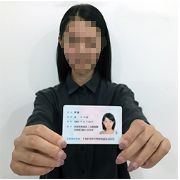 （4）应届生须提供“教育部学籍在线验证报告”（有效验证期内）；（5）往届生须提供学历学位证书及“教育部学历证书电子注册备案表”或“教育部学历认证报告”原件；（6）境外学历的考生提供教育部留学服务中心《国（境）外学历学位认证书》原件；（7）自考生须提供自考准考证；（8）思想品德考核表（思想政治情况表须由考生学习、工作或档案所在单位填写本表，并签字、盖章后，由考生通过复试平台上传；应届考生由学习所在单位出具考核意见，其他考生由工作所在单位或人事档案托管单位出具考核意见）。2．附加材料（PDF2）（如因疫情原因无法提供下列材料者，入学后将原件交至各招生单位审核）   （1）本科阶段成绩单；  （2）大学英语四六级成绩单；  （3）科研成果佐证材料以及校级以上学科竞赛获奖证书；复试时请将身份证放在手边待校验，复试资格审查不符合规定者，不予复试。注：以上材料将作为对考生既往学业、一贯表现、科研能力、综合素质和思想品德等情况全面考查的参考依据；考生必须保证材料真实准确，若弄虚作假，一经发现，立即取消其复试或录取资格。四、复试方式和内容1.复试方式：根据学科特点和专业要求，在确保公平和可操作的前提下，原则上采取网络远程复试方式。2.复试预演时间：预计3月29日；正式复试时间：预计3月31日和4月1日，具体时间另行通知。3.复试内容（1）专业课考核（口试）（150分）（2）外语应用能力测试（50分）（3）专业素质能力、综合素质能力面试（100分）    五、成绩计算1.复试成绩：满分为300分，复试成绩合格线为 180分，复试成绩未达到合格线者，将不予录取。2.综合成绩=复试成绩和初试成绩按权重相加，得出入学考试总成绩。入学考试总成绩计算公式如下：入学考试总成绩 = 初试成绩×折算系数+复试成绩（复试满分/初试满分=0.6）入学考试总成绩低于360分为不合格者，不予录取。3.排名方法：根据考生的入学考试总成绩按照所报专业排名。六、调剂要求调剂依据《2022年全国硕士研究生招生工作管理规定》《关于做好2022年全国硕士研究生招生录取工作的通知》等相关要求执行。调剂基本条件是：1.调剂考生须符合调入专业的报考条件。2.初试成绩符合第一志愿报考专业在调入地区的全国初试成绩基本要求。3.调入专业与第一志愿报考专业相同或相近，应在同一学科门类范围内。4.初试科目与调入专业初试科目相同或相近，其中初试全国统一命题科目应与调入专业全国统一命题科目相同。统考科目等详见南通大学研究生院网站（http://yjs.ntu.edu.cn/Detail/News/958）。5.对申请同一招生单位同一专业、初试科目完全相同的调剂考生，应当按考生初试成绩择优遴选进入复试的考生。不得简单以考生提交调剂志愿的时间先后顺序等非学业水平标准作为遴选依据。6.参加单独考试及除“退役大学生士兵计划”之外的专项计划考生不得参加我校调剂。7.所有调剂考生（既包括接收外单位调剂考生，也包括接收本单位内部调剂考生）必须通过教育部指定的“全国硕士生招生调剂服务系统”进行。未通过该系统调剂录取的考生一律无效。七、拟录取原则1.复试结果将于复试结束后及时公布。2.复试合格的考生以综合成绩排名为主要依据，根据招生计划和本复试录取工作细则确定拟录取名单。3.拟录取名单经学院研究生招生工作小组讨论通过报学校研究生招生领导小组审批，由研究生院统一对外公示。4.考生在学院规定的时间内及时提交《南通大学2022年硕士研究生思想品德考核表》。5.我校2022年硕士研究生招生考试体检与新生入学体检合并进行，如考生体格检查不符合相关文件要求及弄虚作假者，则不予录取。八、本办法未尽事宜以教育部《2022年全国硕士研究生招生工作管理规定》《关于做好2022年全国硕士研究生招生录取工作的通知》《南通大学2022年硕士研究生复试录取工作办法》等相关文件规定执行。九、咨询电话：0513-55003212     电子信箱：jky@ntu.edu.cn申诉电话：0513-55003200     电子信箱：jky@ntu.edu.cn邮寄信息：江苏省南通市啬园路9号南通大学教育科学学院